Дисциплина по выбору – «ЭКОНОМИКА ТРУДА» 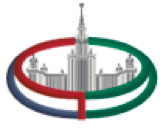 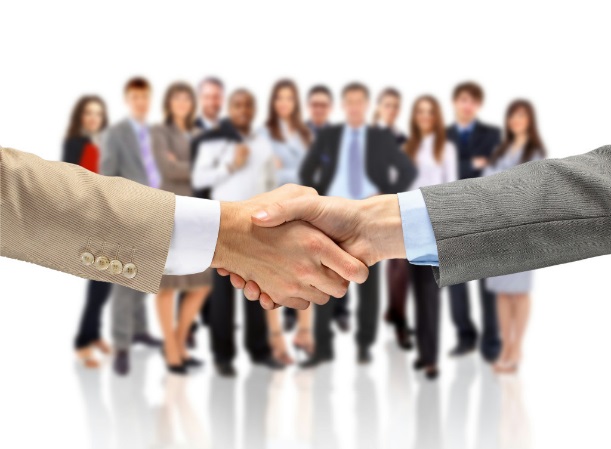 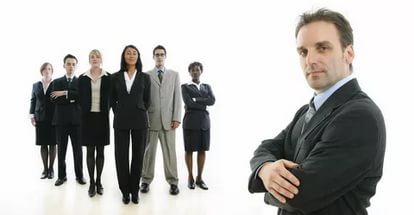 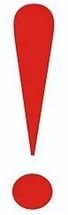 